－：《！》！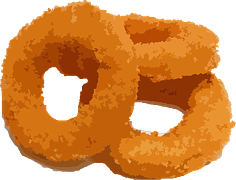 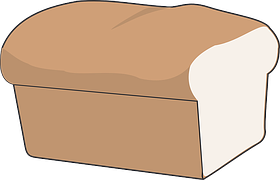 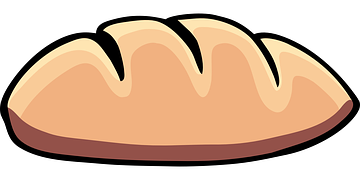 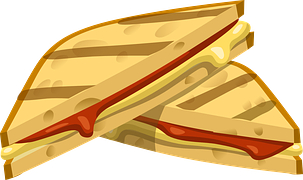 